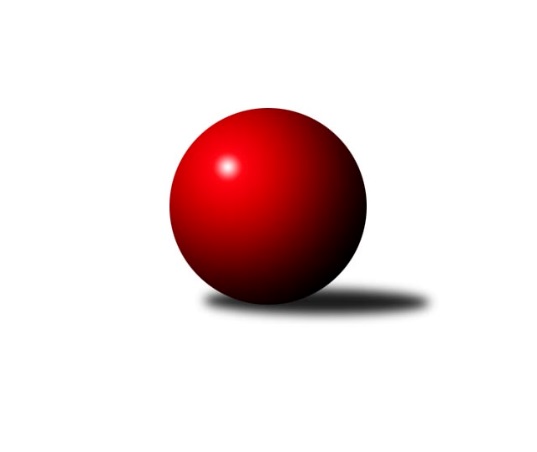 Č.6Ročník 2023/2024	11.11.2023Nejlepšího výkonu v tomto kole: 3214 dosáhlo družstvo: TJ Šabina Krajský přebor KV 2023/2024Výsledky 6. kolaSouhrnný přehled výsledků:Sokol Teplá	- TJ Lomnice D	7:1	3161:2952	14.5:9.5	11.11.Kuželky Aš C	- TJ Šabina 	1.5:6.5	3078:3214	7.0:17.0	11.11.Kuželky Aš D/H	- KK Karlovy Vary	1:7	2818:2844	9.0:15.0	11.11.TJ Lomnice C	- TJ Lomnice E	3:5	2865:2913	10.0:14.0	11.11.Slovan K.Vary C	- TJ Jáchymov	3:5	2987:3082	10.5:13.5	11.11.Tabulka družstev:	1.	Sokol Teplá	6	6	0	0	40.0 : 8.0 	98.5 : 45.5 	 2795	12	2.	TJ Jáchymov	6	4	0	2	30.5 : 17.5 	83.5 : 60.5 	 2865	8	3.	Kuželky Aš C	6	4	0	2	29.0 : 19.0 	75.0 : 69.0 	 2959	8	4.	TJ Šabina	6	4	0	2	27.5 : 20.5 	84.0 : 60.0 	 2919	8	5.	Slovan K.Vary C	6	3	0	3	27.0 : 21.0 	71.0 : 73.0 	 2921	6	6.	TJ Lomnice E	6	3	0	3	26.0 : 22.0 	74.0 : 70.0 	 2935	6	7.	KK Karlovy Vary	6	2	1	3	20.0 : 28.0 	71.0 : 73.0 	 2896	5	8.	TJ Lomnice C	6	2	0	4	21.0 : 27.0 	73.5 : 70.5 	 2761	4	9.	TJ Lomnice D	6	1	1	4	13.0 : 35.0 	49.5 : 94.5 	 2635	3	10.	Kuželky Aš D/H	6	0	0	6	6.0 : 42.0 	40.0 : 104.0 	 2763	0Podrobné výsledky kola:	 Sokol Teplá	3161	7:1	2952	TJ Lomnice D	Luboš Axamský	141 	 147 	 127 	138	553 	 3:1 	 475 	 131	99 	 129	116	Helena Pollnerová	Rostislav Milota	131 	 131 	 110 	114	486 	 1:3 	 497 	 112	134 	 119	132	Barbora Šimáčková	Petr Tauber	136 	 150 	 128 	126	540 	 3:1 	 478 	 121	107 	 141	109	Jaroslav Bendák	Jan Horák	142 	 135 	 129 	116	522 	 3:1 	 487 	 119	112 	 103	153	Hanuš Slavík	Miroslav Bubla	136 	 136 	 130 	123	525 	 2.5:1.5 	 515 	 132	125 	 135	123	Albert Kupčík	Miroslava Boková	128 	 126 	 157 	124	535 	 2:2 	 500 	 130	115 	 129	126	Rudolf Schimmerrozhodčí: Luboš AxamskýNejlepší výkon utkání: 553 - Luboš Axamský	 Kuželky Aš C	3078	1.5:6.5	3214	TJ Šabina 	Jiří Bláha	144 	 124 	 109 	144	521 	 2:2 	 521 	 138	135 	 124	124	Jiří Nový	Ota Laudát	132 	 139 	 92 	122	485 	 0:4 	 539 	 136	149 	 125	129	Jiří Beneš ml.	Dagmar Jedličková	123 	 140 	 127 	129	519 	 2:2 	 508 	 144	127 	 131	106	Marek Zvěřina	Karel Stehlík	122 	 132 	 118 	140	512 	 0:4 	 572 	 126	157 	 131	158	Eduard Seidl	Vladimír Veselý ml.	108 	 124 	 133 	138	503 	 1:3 	 534 	 146	125 	 122	141	Tomáš Seidl	Václav Veselý	132 	 133 	 132 	141	538 	 2:2 	 540 	 146	130 	 136	128	Jaromír Černýrozhodčí: Jitka LaudátováNejlepší výkon utkání: 572 - Eduard Seidl	 Kuželky Aš D/H	2818	1:7	2844	KK Karlovy Vary	Tomáš Tuček	113 	 137 	 136 	139	525 	 1:3 	 531 	 124	123 	 139	145	Václav Zeman	Ludmila Harazinová	128 	 120 	 129 	119	496 	 3:1 	 401 	 87	134 	 82	98	Josef Ženíšek	Nela Zadražilová	107 	 103 	 108 	125	443 	 2:2 	 444 	 109	115 	 104	116	Vítězslav Vodehnal	Veronika Fantová	102 	 118 	 104 	110	434 	 0:4 	 511 	 145	126 	 111	129	Jiří Gabriško	Miroslav Jurda	99 	 119 	 103 	108	429 	 1:3 	 460 	 129	122 	 107	102	Jiří Hojsák	Miloš Peka	111 	 143 	 108 	129	491 	 2:2 	 497 	 121	133 	 120	123	Jiří Mitáček ml.rozhodčí: Miroslava UtikalováNejlepší výkon utkání: 531 - Václav Zeman	 TJ Lomnice C	2865	3:5	2913	TJ Lomnice E	Petr Janda	112 	 108 	 106 	101	427 	 0:4 	 474 	 114	118 	 122	120	Klára Egererová	Růžena Kováčiková	120 	 113 	 119 	105	457 	 1:3 	 489 	 130	133 	 115	111	Luboš Kožíšek	Petr Lidmila	115 	 118 	 124 	115	472 	 2:2 	 497 	 140	117 	 118	122	Lukáš Kožíšek	Jiří Flejšar	108 	 110 	 145 	123	486 	 2:2 	 480 	 124	132 	 119	105	Soňa Šimáčková	Josef Veverka	113 	 131 	 116 	147	507 	 2:2 	 467 	 132	106 	 129	100	Iva Knesplová Koubková	Ľubomír Hromada	115 	 126 	 145 	130	516 	 3:1 	 506 	 119	124 	 134	129	Petra Prouzovározhodčí: Lubomír HromadaNejlepší výkon utkání: 516 - Ľubomír Hromada	 Slovan K.Vary C	2987	3:5	3082	TJ Jáchymov	Jiří Šafr	105 	 140 	 135 	140	520 	 3:1 	 489 	 137	120 	 129	103	Martin Kuchař	Pavlína Stašová *1	133 	 110 	 136 	117	496 	 2.5:1.5 	 485 	 126	127 	 115	117	Stanislav Pelc	Lubomír Martinek	135 	 138 	 126 	123	522 	 4:0 	 503 	 131	135 	 125	112	Dana Blaslová	Miroslav Handšuh	126 	 118 	 110 	129	483 	 1:3 	 521 	 121	128 	 122	150	Miroslav Vlček	Kateřina Hlaváčová	120 	 125 	 120 	118	483 	 0:4 	 531 	 128	129 	 139	135	Jiří Šrek	Luděk Stríž	127 	 107 	 135 	114	483 	 0:4 	 553 	 143	125 	 145	140	Irena Živnározhodčí: Lukáš Holýstřídání: *1 od 55. hodu Zdeněk Kříž ml.Nejlepší výkon utkání: 553 - Irena ŽivnáPořadí jednotlivců:	jméno hráče	družstvo	celkem	plné	dorážka	chyby	poměr kuž.	Maximum	1.	Miroslav Bubla 	Sokol Teplá	531.33	356.6	174.8	3.3	4/4	(593)	2.	Petra Prouzová 	TJ Lomnice E	529.60	359.6	170.0	8.0	2/2	(554)	3.	Tomáš Seidl 	TJ Šabina 	526.84	358.0	168.8	7.8	5/5	(548)	4.	Libor Kupka 	KK Karlovy Vary	521.00	349.0	172.0	7.0	2/3	(534)	5.	Jiří Šrek 	TJ Jáchymov	520.70	360.7	160.0	8.5	3/3	(544.8)	6.	Miroslav Pešťák 	Sokol Teplá	520.37	357.2	163.2	6.7	3/4	(527)	7.	Josef Veverka 	TJ Lomnice C	517.02	351.7	165.3	5.7	3/3	(535)	8.	Václav Zeman 	KK Karlovy Vary	516.06	349.5	166.6	8.7	3/3	(543)	9.	Eduard Seidl 	TJ Šabina 	516.04	351.8	164.3	5.8	5/5	(572)	10.	Luboš Axamský 	Sokol Teplá	512.70	353.8	158.9	4.8	3/4	(553)	11.	Jiří Bláha 	Kuželky Aš C	510.67	352.5	158.2	6.5	2/3	(521)	12.	Miroslava Boková 	Sokol Teplá	510.20	350.0	160.2	6.9	3/4	(555)	13.	Irena Živná 	TJ Jáchymov	509.85	358.3	151.6	8.1	2/3	(553)	14.	Tomáš Tuček 	Kuželky Aš D/H	507.67	344.0	163.7	11.0	3/4	(525)	15.	Lubomír Martinek 	Slovan K.Vary C	507.58	353.8	153.8	7.0	3/3	(522)	16.	Jaromír Černý 	TJ Šabina 	506.88	348.3	158.6	8.2	5/5	(540)	17.	Albert Kupčík 	TJ Lomnice D	505.16	353.2	152.0	10.1	5/5	(532)	18.	Stanislav Pelc 	TJ Jáchymov	504.40	353.1	151.3	7.8	3/3	(525)	19.	Martin Kuchař 	TJ Jáchymov	504.30	351.3	153.0	8.8	3/3	(544)	20.	Jiří Flejšar 	TJ Lomnice C	500.77	357.0	143.8	10.7	3/3	(528)	21.	Václav Veselý 	Kuželky Aš C	500.00	346.8	153.2	7.7	3/3	(538)	22.	Dagmar Jedličková 	Kuželky Aš C	499.92	348.3	151.6	8.3	3/3	(552)	23.	Petr Tauber 	Sokol Teplá	499.83	344.5	155.4	6.1	4/4	(605)	24.	Karel Stehlík 	Kuželky Aš C	499.67	352.2	147.4	9.8	3/3	(556)	25.	Dana Blaslová 	TJ Jáchymov	498.47	362.5	135.9	12.6	3/3	(514.8)	26.	Miroslav Vlček 	TJ Jáchymov	497.97	353.0	145.0	7.4	3/3	(528)	27.	Ivana Nová 	TJ Jáchymov	497.40	342.6	154.8	7.4	2/3	(510)	28.	Jiří Beneš  ml.	TJ Šabina 	497.24	339.8	157.4	7.4	5/5	(539)	29.	Dominik Kopčík 	Kuželky Aš C	496.33	346.5	149.8	9.3	2/3	(526)	30.	Ladislav Martínek 	TJ Jáchymov	494.80	355.9	138.9	10.0	2/3	(506)	31.	Jiří Šafr 	Slovan K.Vary C	493.58	352.2	141.4	13.5	3/3	(520)	32.	Ivan Boško 	Sokol Teplá	493.28	336.4	156.9	6.6	4/4	(551)	33.	Monika Ondrušková 	TJ Lomnice C	491.75	346.3	145.5	11.0	2/3	(519)	34.	Jiří Gabriško 	KK Karlovy Vary	490.06	338.6	151.4	13.1	3/3	(519)	35.	Miroslav Handšuh 	Slovan K.Vary C	489.33	343.3	146.0	7.4	3/3	(503)	36.	Ota Laudát 	Kuželky Aš C	489.11	348.6	140.6	13.2	3/3	(549)	37.	Rudolf Schimmer 	TJ Lomnice D	488.64	343.0	145.7	10.1	5/5	(500.4)	38.	Růžena Kováčiková 	TJ Lomnice C	488.51	341.8	146.7	12.4	3/3	(523.2)	39.	Kateřina Hlaváčová 	Slovan K.Vary C	487.50	344.0	143.5	12.8	3/3	(518)	40.	Jan Bartoš 	Kuželky Aš D/H	486.75	340.1	146.6	12.5	4/4	(501)	41.	Jiří Mitáček  ml.	KK Karlovy Vary	486.50	337.8	148.7	11.0	3/3	(507)	42.	Klára Egererová 	TJ Lomnice E	486.00	341.4	144.6	11.0	2/2	(498)	43.	Luděk Stríž 	Slovan K.Vary C	484.50	349.8	134.8	15.3	2/3	(497)	44.	Iva Knesplová Koubková 	TJ Lomnice E	483.00	331.6	151.4	9.5	2/2	(511)	45.	Marek Zvěřina 	TJ Šabina 	482.50	336.0	146.5	9.9	4/5	(508)	46.	Vítězslav Vodehnal 	KK Karlovy Vary	479.44	337.8	141.6	11.3	3/3	(531)	47.	Ľubomír Hromada 	TJ Lomnice C	478.33	330.0	148.4	9.3	3/3	(516)	48.	Miloš Peka 	Kuželky Aš D/H	478.33	340.8	137.6	14.0	4/4	(504)	49.	Petr Koubek 	TJ Lomnice E	478.00	323.5	154.5	9.0	2/2	(483)	50.	Blanka Martinková 	Slovan K.Vary C	470.44	329.1	141.3	13.2	3/3	(524)	51.	Petr Lidmila 	TJ Lomnice C	468.52	330.7	137.8	10.8	3/3	(493)	52.	Jiří Hojsák 	KK Karlovy Vary	463.67	342.2	121.4	16.8	3/3	(506)	53.	Jiří Nový 	TJ Šabina 	462.15	345.9	116.3	14.8	4/5	(521)	54.	Petr Janda 	TJ Lomnice C	461.40	324.8	136.7	12.4	2/3	(478.8)	55.	Jiří Plavec 	Kuželky Aš C	455.50	311.5	144.0	16.5	2/3	(485)	56.	Jaroslav Bendák 	TJ Lomnice D	455.30	318.6	136.7	12.7	4/5	(478)	57.	Hanuš Slavík 	TJ Lomnice D	454.12	327.8	126.4	15.2	5/5	(487)	58.	Ludmila Harazinová 	Kuželky Aš D/H	453.50	315.6	137.9	14.9	4/4	(496)	59.	Helena Pollnerová 	TJ Lomnice D	444.80	322.7	122.1	18.6	4/5	(475.2)	60.	Miroslav Jurda 	Kuželky Aš D/H	444.67	319.2	125.5	16.2	4/4	(485)	61.	Nela Zadražilová 	Kuželky Aš D/H	442.75	316.5	126.3	15.8	4/4	(447)	62.	Josef Ženíšek 	KK Karlovy Vary	434.00	310.5	123.5	21.3	2/3	(484)	63.	Petr Sacher 	TJ Lomnice C	401.50	304.0	97.5	24.0	2/3	(417)		Jan Horák 	Sokol Teplá	521.25	359.6	161.7	5.9	2/4	(528)		Andrea Ječmenová 	TJ Lomnice E	515.00	346.5	168.5	8.0	1/2	(543)		František Seidl 	TJ Šabina 	512.47	354.5	157.9	9.0	3/5	(542)		Tomáš Koubek 	TJ Lomnice E	510.00	344.0	166.0	11.0	1/2	(510)		Vladimír Veselý  ml.	Kuželky Aš C	506.25	364.3	142.0	12.8	1/3	(515)		Pavlína Stašová 	Slovan K.Vary C	504.00	358.0	146.0	9.5	1/3	(511)		Barbora Šimáčková 	TJ Lomnice D	497.00	340.0	157.0	12.0	1/5	(497)		Ludvík Maňák 	TJ Lomnice D	492.00	358.0	134.0	12.0	1/5	(492)		Luboš Kožíšek 	TJ Lomnice E	489.00	340.0	149.0	11.0	1/2	(489)		Lukáš Kožíšek 	TJ Lomnice E	488.20	334.2	154.0	8.8	1/2	(497)		Filip Maňák 	TJ Lomnice D	486.90	345.2	141.7	8.2	2/5	(501)		Rostislav Milota 	Sokol Teplá	486.00	330.0	156.0	13.0	1/4	(486)		Soňa Šimáčková 	TJ Lomnice E	481.25	349.3	132.0	11.3	1/2	(512)		Miroslav Procházka 	TJ Lomnice D	477.60	332.2	145.4	16.4	2/5	(487.2)		Jiří Velek 	Sokol Teplá	476.40	334.8	141.6	4.8	1/4	(476.4)		Zdeněk Kříž  ml.	Slovan K.Vary C	475.00	344.0	131.0	14.0	1/3	(475)		Pavel Benčík 	Kuželky Aš D/H	462.00	340.0	122.0	18.0	1/4	(462)		Lucie Veršecká 	TJ Lomnice D	438.50	322.6	115.9	11.0	2/5	(456)		Kristýna Prouzová 	TJ Lomnice E	436.00	322.0	114.0	19.0	1/2	(436)		Kryštof Prouza 	TJ Lomnice D	432.00	319.5	112.5	17.5	1/5	(437)		Nikol Jurdová 	Kuželky Aš D/H	432.00	320.5	111.5	20.0	1/4	(433)		Veronika Fantová 	Kuželky Aš D/H	425.25	313.8	111.5	19.5	2/4	(434)		Miroslav Měřička 	TJ Lomnice D	416.40	309.6	106.8	24.0	1/5	(416.4)Sportovně technické informace:Starty náhradníků:registrační číslo	jméno a příjmení 	datum startu 	družstvo	číslo startu26739	Zdeněk Kříž ml.	11.11.2023	Slovan K.Vary C	2x26307	Barbora Šimáčková	11.11.2023	TJ Lomnice D	1x
Hráči dopsaní na soupisku:registrační číslo	jméno a příjmení 	datum startu 	družstvo	Program dalšího kola:7. kolo17.11.2023	pá	13:30	TJ Jáchymov - Kuželky Aš D/H	18.11.2023	so	9:00	TJ Šabina  - TJ Lomnice C	18.11.2023	so	9:00	TJ Lomnice D - Kuželky Aš C	18.11.2023	so	10:00	KK Karlovy Vary - Sokol Teplá	18.11.2023	so	13:00	TJ Lomnice E - Slovan K.Vary C	Nejlepší šestka kola - absolutněNejlepší šestka kola - absolutněNejlepší šestka kola - absolutněNejlepší šestka kola - absolutněNejlepší šestka kola - dle průměru kuželenNejlepší šestka kola - dle průměru kuželenNejlepší šestka kola - dle průměru kuželenNejlepší šestka kola - dle průměru kuželenNejlepší šestka kola - dle průměru kuželenPočetJménoNázev týmuVýkonPočetJménoNázev týmuPrůměr (%)Výkon1xEduard SeidlTJ Šabina5721xEduard SeidlTJ Šabina112.915721xIrena ŽivnáTJ Jáchymov5531xIrena ŽivnáTJ Jáchymov111.875531xLuboš AxamskýSokol Teplá5533xVáclav ZemanKK K.Vary 110.875312xJaromír ČernýTJ Šabina5401xTomáš TučekKuželky Aš D109.625252xPetr TauberSokol Teplá5401xLuboš AxamskýSokol Teplá107.495531xJiří Beneš ml.TJ Šabina5392xJiří ŠrekTJ Jáchymov107.42531